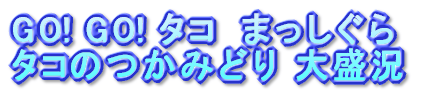 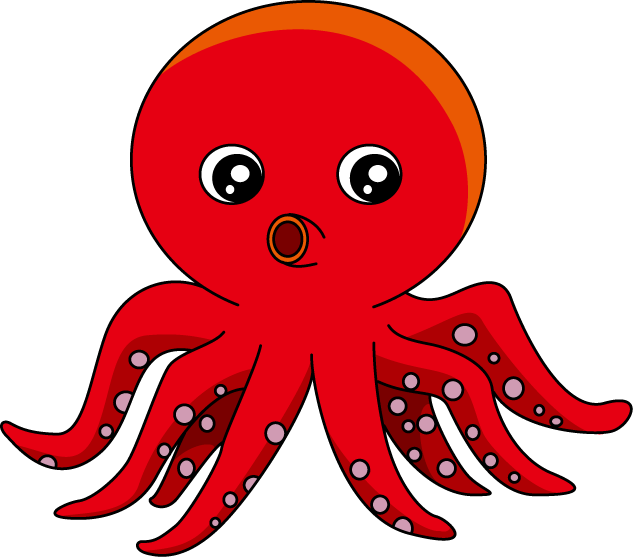 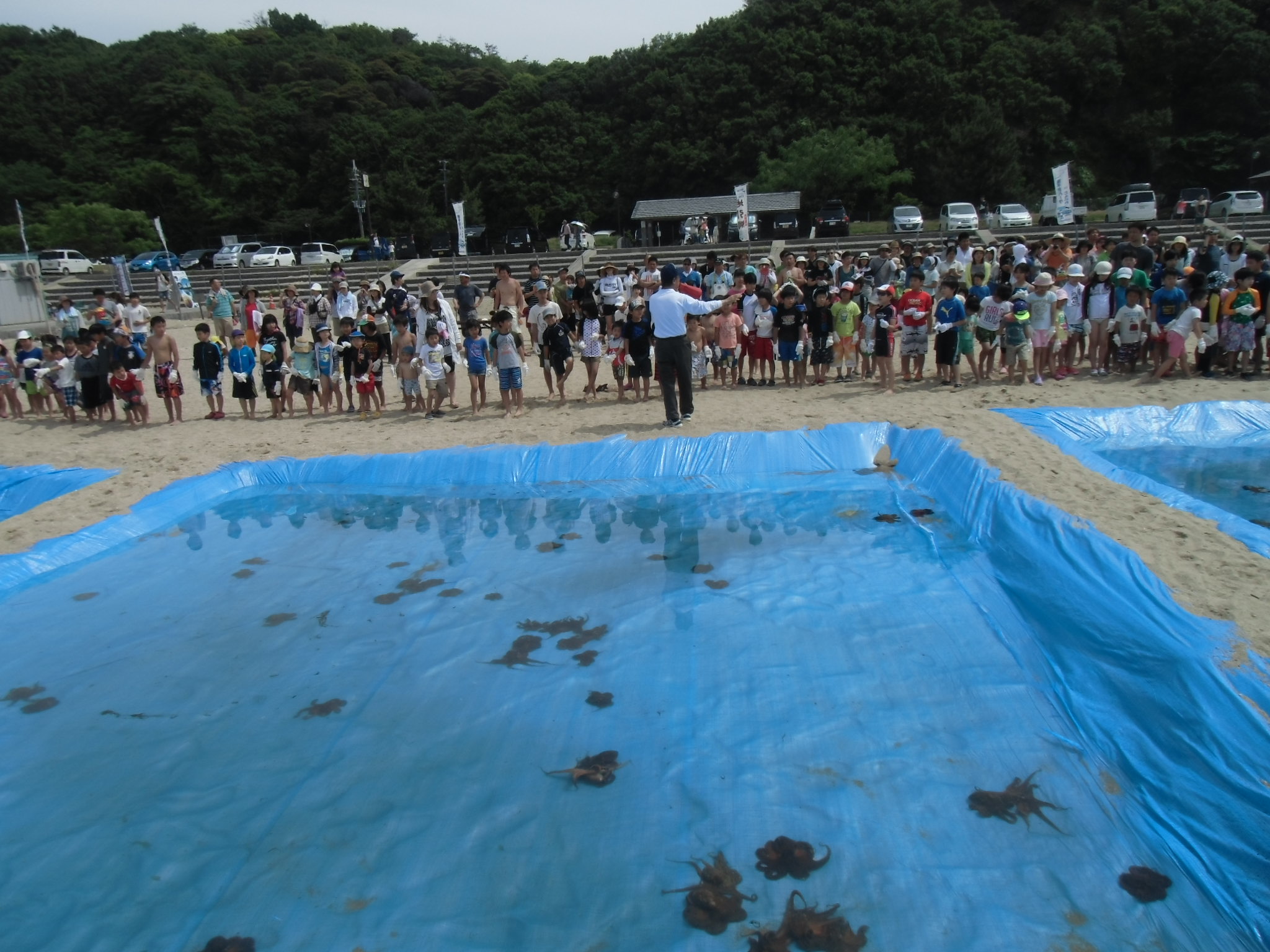 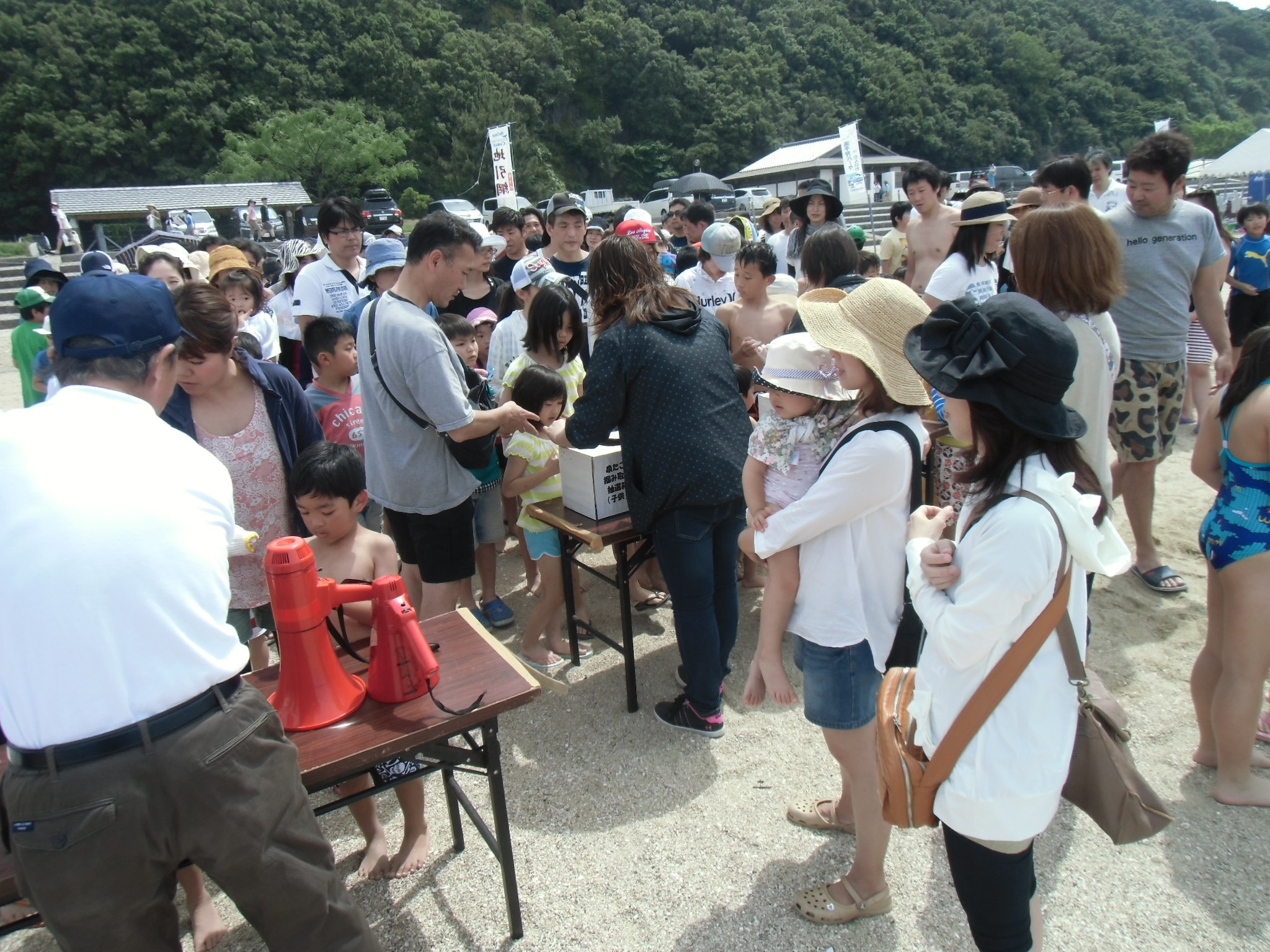 　　　　選ばれるかな。緊張の抽選です。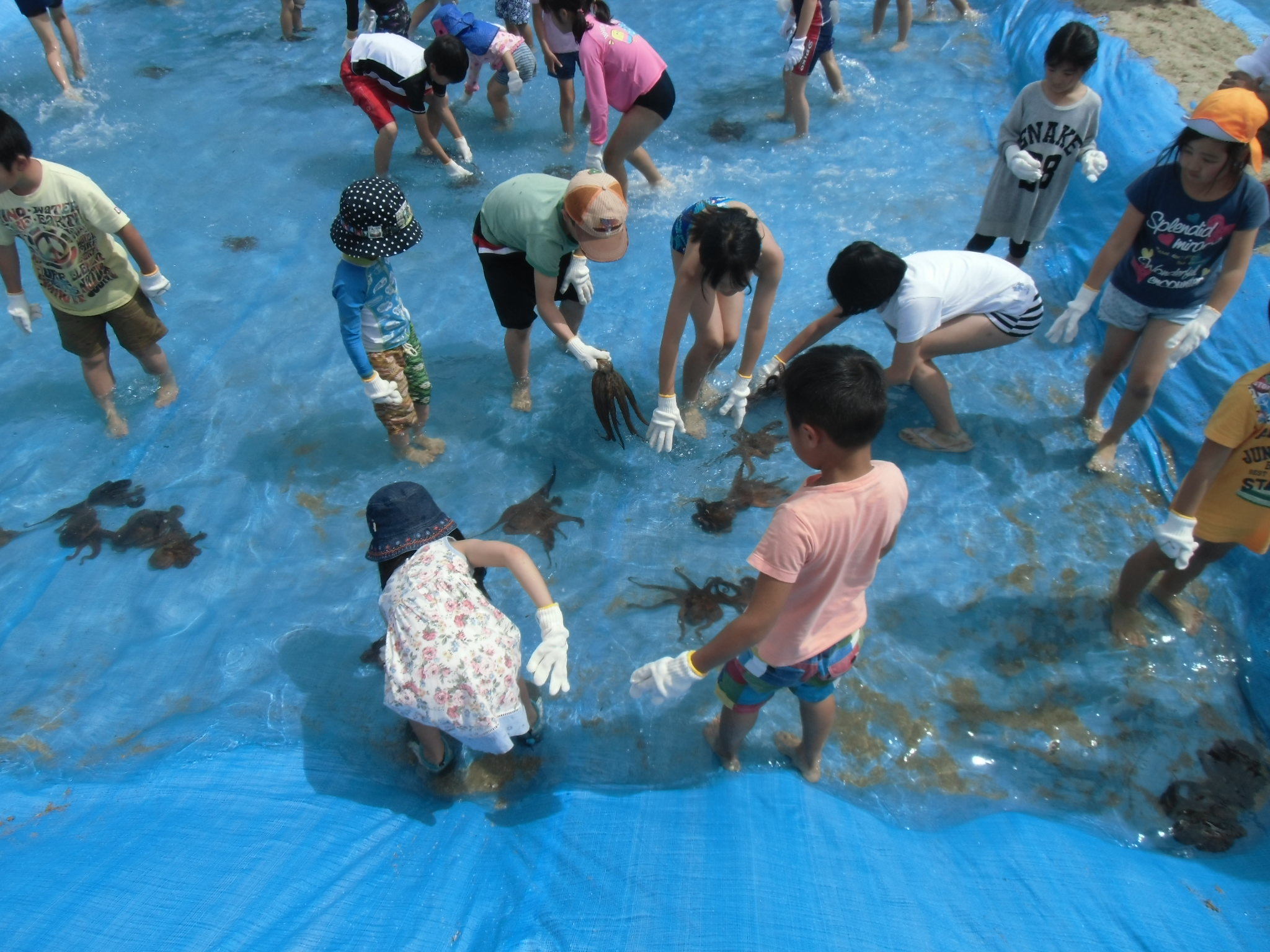 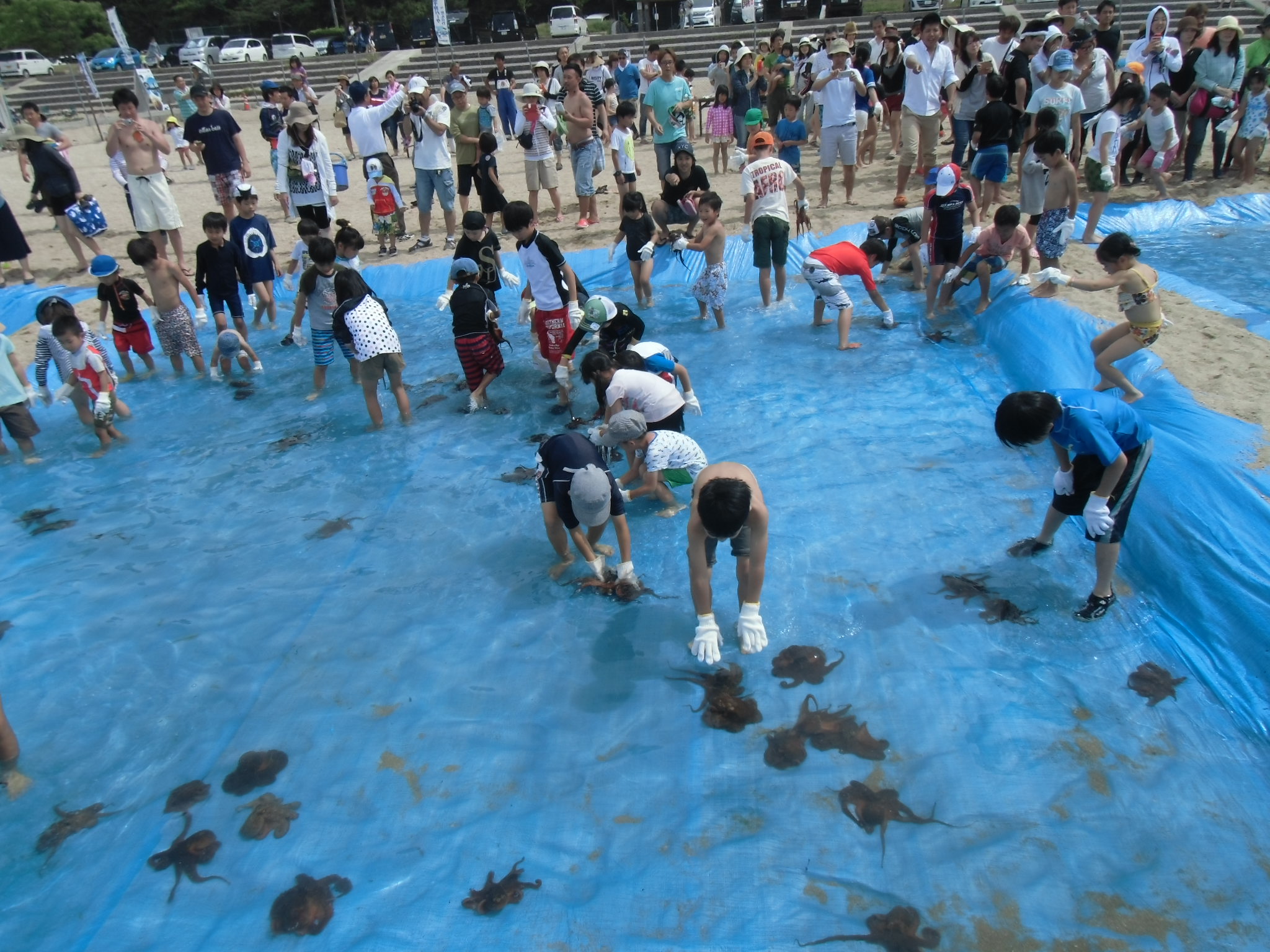 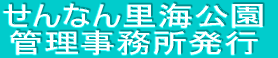 